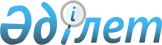 Об утверждении видов и объемов медицинской помощиПостановление Правительства Республики Казахстан от 7 декабря 2011 года № 1481.       В соответствии со статьями 40, 42, 45 Кодекса Республики Казахстан от 18 сентября 2009 года "О здоровье народа и системе здравоохранения" Правительство Республики Казахстан ПОСТАНОВЛЯЕТ:      1. Утвердить прилагаемые виды и объемы:       1) квалифицированной медицинской помощи;       2) первичной медико-санитарной помощи;       3) высокоспециализированной медицинской помощи.      2. Настоящее постановление вводится в действие по истечении десяти календарных дней после первого официального опубликования. Виды и объем квалифицированной медицинской помощи      1. Квалифицированная медицинская помощь - медицинская помощь, оказываемая медицинскими работниками с высшим медицинским образованием, при заболеваниях, не требующих специализированных методов диагностики, лечения и медицинской реабилитации.      2. Виды квалифицированной медицинской помощи:      1) общая врачебная практика;      2) терапия;      3) педиатрия;      4) хирургия;      5) акушерство и гинекология.      3. Общая врачебная практика/семейная медицина - медицинская помощь, оказываемая врачами общей практики, ориентированная на оказание первичной медицинской помощи.      4. Объем квалифицированной медицинской помощи пациентам определяется по медицинским показаниям на основе профилактических, диагностических и лечебных мероприятий, обладающих наибольшей доказанной эффективностью. Виды и объем первичной медико-санитарной помощи      1. Первичная медико-санитарная помощь - доврачебная или квалифицированная медицинская помощь, оказываемая участковыми терапевтами, педиатрами, врачами общей практики, фельдшерами, акушерами и медицинскими сестрами, без круглосуточного медицинского наблюдения, включающая комплекс доступных медицинских услуг, оказываемых на уровне человека, семьи и общества.      2. Виды первичной медико-санитарной помощи:      1) диагностика с целью раннего выявления заболеваний;      2) лечение на амбулаторном уровне;      3) стационарозамещающая помощь (дневной стационар, стационар на дому);      4) экспертиза временной нетрудоспособности (выдача листа, справки о временной нетрудоспособности);      5) профилактические осмотры;      6) иммунизация;      7) консультации по формированию и пропаганде здорового образа жизни;      8) рекомендации по рациональному и здоровому питанию;      9) консультации и рекомендации по планированию семьи;      10) патронаж беременных, детей, в том числе новорожденных;      11) диспансеризация и динамическое наблюдение.      3. Объем первичной медико-санитарной помощи пациентам определяется по медицинским показаниям на основе профилактических, диагностических и лечебных мероприятий, обладающих наибольшей доказанной эффективностью. Виды и объем
высокоспециализированной медицинской помощи      1. Высокоспециализированная медицинская помощь - медицинская помощь, оказываемая профильными специалистами при заболеваниях, требующих использования новейших технологий диагностики, лечения и медицинской реабилитации в медицинских организациях, определяемых уполномоченным органом.      2. Виды высокоспециализированной медицинской помощи подразделяются на терапевтический, хирургический, педиатрический и акушерско-гинекологический профили и утверждаются уполномоченным органом в области здравоохранения.      3. Объем высокоспециализированной медицинской помощи пациентам определяется по медицинским показаниям на основе профилактических, диагностических и лечебных мероприятий, обладающих наибольшей доказанной эффективностью.© 2012. РГП на ПХВ «Институт законодательства и правовой информации Республики Казахстан» Министерства юстиции Республики КазахстанПремьер-МинистрРеспублики КазахстанК. МасимовУтверждены
постановлением Правительства
Республики Казахстан
от 7 декабря 2011 года № 1481Утверждены
постановлением Правительства
Республики Казахстан
от 7 декабря 2011 года № 1481Утверждены
постановлением Правительства
Республики Казахстан
от 7 декабря 2011 года № 1481